В Федоровском районе пройдет акция «Избирательный диктант»17 февраля 2022 года в Саратовской области пройдёт образовательная акция «Избирательный диктант».Акция даст возможность всем желающим в возрасте от 16 лет получить независимую оценку своих знаний в сфере избирательного права.Стать участником мероприятия можно, обратившись заранее, либо в день его написания на площадку проведения по адресу р.п.Мокроус ул. Советская д.3Время проведения:12:20.  Целью проведения диктанта является мотивация населения к изучению избирательного права и избирательного процесса, знание которых является неотъемлемой составляющей образованного человека и гражданина.Приглашаем всех желающих принять участие в акции!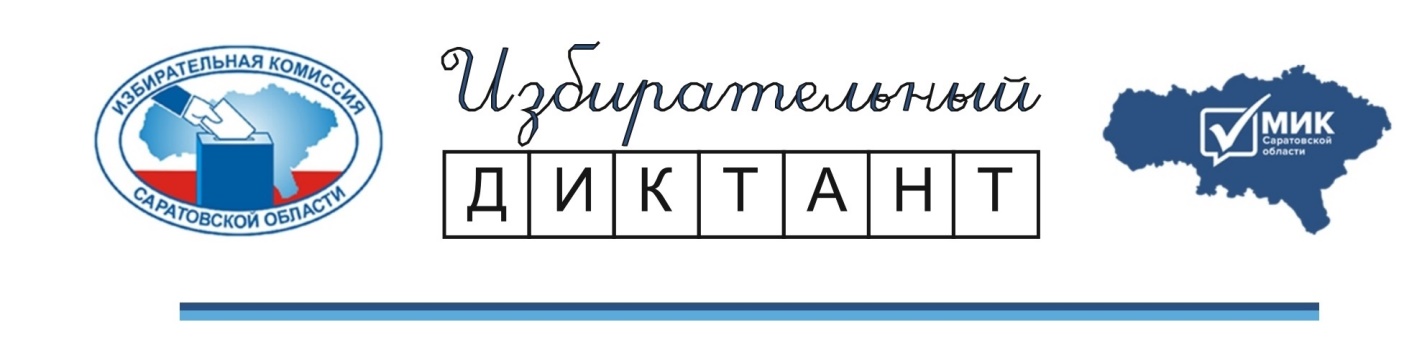 